             РЕСПУБЛИКА ТАТАРСТАН                                                       ТАТАРСТАН  РЕСПУБЛИКАСЫ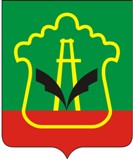           КОНТРОЛЬНО-СЧЕТНАЯ ПАЛАТА                                                                  ӘЛМӘТ                     АЛЬМЕТЬЕВСКОГО                                                                   МУНИЦИПАЛЬ РАЙОНЫ                      МУНИЦИПАЛЬНОГО РАЙОНА                                                 КОНТРОЛЬ-ХИСАП ПАЛАТАСЫ          ул.Ленина, д.39, г.Альметьевск, 423450                                              Ленин ур., 39 нчы йорт, Әлмәт шәһәре, 423450Тел: 8 (8553) 39-01-71, 39-01-72, e-mail: ksp.almet@yandex.ru сайт: almetyevsk.tatar.ru21 апреля 2020 г.   № 31  Заключение по результатам внешней проверки  бюджетной отчетности главного администратора бюджетных средств – Совета Альметьевского муниципального района за 2019 годПредседателем Контрольно-счетной палаты Альметьевского муниципального района Насибуллиной Г.Н.,  проведена внешняя проверка бюджетной отчетности главного администратора бюджетных средств –Совета Альметьевского муниципального района.Основание для проведения проверки: статья 264.4 Бюджетного кодекса Российской Федерации, статья 8 Положения о Контрольно-счетной палате Альметьевского муниципального района, п.1.1. Плана работы Контрольно-счетной палаты Альметьевского муниципального района на 2020 год, распоряжение председателя Контрольно-счетной палаты от 23.03.2020г. № 26.Объект проверки: главный администратор бюджетных средств Совет Альметьевского муниципального района.Цель проведения внешней проверки: Анализ бюджетной отчётности на предмет соблюдения порядка составления, представления и достоверности годовой бюджетной отчётности главных администраторов средств бюджета Альметьевского муниципального района Республики Татарстан за 2019 год.Проверяемый период: 2019 год.Срок проведения проверки: с 24.03.2020г. по 25.04.2020г.За проверяемый период руководителем аппарата Совета Альметьевского муниципального района является Афлятунова Р.Е.; главный бухгалтер – Кашфутдинова Л.Т.Место нахождения и юридический адрес: 423450, РТ,  г. Альметьевск, ул. Ленина, д. 39. Телефон (8553) 39-01-77.         В ходе проверки использовалась отчеты, предоставленные отделом бухгалтерского учета и отчетности Исполнительного комитета Альметьевского муниципального района. Проверка проведена выборочным методом.В результате проверки установлено следующее1.Общие положенияВнешняя проверка годовой бюджетной отчётности Совета Альметьевского муниципального района (далее – Совет АМР) проводится с целью установления соответствия показателей отчетности положениям:- Бюджетного кодекса РФ, - Инструкции о порядке составления и представления годовой, квартальной и месячной отчетности об исполнении бюджетов бюджетной системы РФ, утвержденной приказом Минфина РФ от 28.12.2010 № 191н (в редакции от 31.01.2020г.) (далее – Инструкция №191н), - Инструкции по применению Единого плана счетов бухгалтерского учета для органов государственной власти (государственных органов), органов местного самоуправления, органов управления государственными внебюджетными фондами, государственных академий наук, государственных (муниципальных) учреждений, утвержденной приказом Министерства финансов РФ от 01.12.2010 года № 157н) (далее – Инструкция №157н),- законами Республики Татарстан и нормативными правовыми актами Альметьевского муниципального района Республики Татарстан.В соответствии с Уставом Альметьевского муниципального района, утвержденному Решением Совета Альметьевского муниципального района РТ от 22 сентября 2011 г. N 116 (с изм. и дополн.), Совет Альметьевского муниципального района является постоянно действующим коллегиальным представительным органом местного самоуправления. Совет АМР имеет печать, бланки со своим наименованием и/или с изображением герба в порядке установленном законодательством.Расходы на обеспечение деятельности Совета АМР предусматриваются в бюджете Района отдельной строкой в соответствии с классификацией расходов бюджетов Российской Федерации.Финансирование расходов на содержание Совета АМР осуществляется за счет средств, предусмотренных в бюджете Альметьевского муниципального района. Бюджетная смета  на обеспечение деятельности Совета АМР и подведомственных ему учреждений утверждается  руководителем Исполкома АМР. Являясь главным распорядителем бюджетных средств в соответствии со статьей 158 Бюджетного кодекса РФ, Совет АМР обеспечивает результативность, адресность и целевой характер использования бюджетных средств в соответствии с утвержденными ему бюджетными ассигнованиями и лимитами бюджетных средств.Решением Совета Альметьевского муниципального района от 13.12.2018 года № 264 «О бюджете Альметьевского муниципального района Республики Татарстан на 2019 год и плановый период 2020 и 2021 годов» Совет АМР включен в перечень главных распорядителей средств районного бюджета в составе ведомственной структуры расходов и, соответственно, наделено бюджетными полномочиями главного распорядителя средств районного бюджета, определенными ст. 158 БК РФ, по коду ведомства 838. Ведение бухгалтерского и налогового учета и отчетности Совета АМР осуществляется отделом бухгалтерского учета и отчетности Исполкома АМР.Для составления годовой отчетности Совета АМР применяется Инструкция № 191н.2. Проверка соответствия форм годовой отчетности требованиям Инструкции №191н Годовая бюджетная отчетность Совета АМР представлена к проверке в Контрольно-счетную палату Альметьевского муниципального района (далее – Контрольно-счетная палата) после принятия ее финансовым органом в соответствии с Положением о бюджетном процессе, то есть в срок, установленный пунктом 1 статьи 46 Положения о бюджетном процессе в Альметьевском муниципальном районе Республики Татарстан и в составе, определенном ст. 264.1 Бюджетного кодекса РФ.Бюджетная отчетность представлена на бумажном носителе. В соответствии с требованиями пункта 4 Инструкции № 191н документы отчетности пронумерованы, сброшюрованы, представлены с оглавлением и сопроводительным письмом.Состав представленной годовой бюджетной отчётности за отчётный 2019 год соответствует перечню форм отчётов, установленных Инструкцией № 191н.Сводная бюджетная отчетность за 2019 год Советом АМР сформирована в составе форм отчетности, определенном ст. 264.1 Бюджетного кодекса РФ, пунктом 11 Инструкции № 191н  по казенным учреждениям.В соответствии с Инструкцией № 191н (ст. 11.1.) Совет АМР предоставил бюджетную отчетность в составе следующих форм:1) Отчет об исполнении бюджета главного распорядителя, распорядителя, получателя бюджетных средств, главного администратора, администратора источников финансирования дефицита бюджета, главного администратора, администратора доходов бюджета ф. 0503127;2) Баланс главного распорядителя, распорядителя, получателя бюджетных средств, главного администратора, администратора источников финансирования дефицита бюджета, главного администратора, администратора доходов бюджета ф. 0503130;3) Отчет о финансовых результатах деятельности ф. 0503121;4) Пояснительная записка ф. 0503160 (текстовая часть с приложениями);5) Отчет о движении денежных средств ф. 0503123.Состав представленных форм бюджетной отчетности соответствует требованиям, установленным ч. 2 ст. 264.1 Бюджетного кодекса РФ и п.3 ст.45 Положения о бюджетном процессе АМР.Баланс (ф. 0503130 – для казенных учреждений) содержит данные о нефинансовых и финансовых активах, об обязательствах и финансовом результате на первый и последний день отчетного периода по счетам Плана счетов бюджетного учета.Отчет о финансовых результатах деятельности (ф. 0503121 – для казенных учреждений) содержит данные о финансовом результате деятельности в отчетном периоде и составлен по кодам классификации операций сектора государственного управления.Пояснительная записка годового отчета в целом содержит анализ исполнения бюджета и бюджетной отчетности и иных результатах использования бюджетных ассигнований главным распорядителем бюджетных средств в отчетном финансовом году.3. Анализ и оценка форм бюджетной отчетности администратора бюджетных средствОценка достоверности бюджетной отчётности проводилась на выборочной основе в отношении внутренней согласованности форм отчётности и соответствия плановых показателей, указанных в отчётности, показателям утверждённого бюджета и включала в себя анализ показателей отдельных форм отчётов.Отчетность составлена нарастающим итогом с начала года в рублях с точностью до второго десятичного знака после запятой и подписана руководителем  и главным бухгалтером Исполкома АМР.Пояснительная записка (ф. 0503160) составлена в соответствии с Инструкцией № 191н. В ходе анализа пояснительной записки (ф. 0503160) проверялось наличие и заполнение всех форм пояснительной записки. Перед составлением годовой бюджетной отчетности, в соответствии с требованиями Инструкции №191н, в  Совете АМР проведена инвентаризация активов и обязательств. В ходе инвентаризации расхождений с данными, отраженными в балансе и данными главной книги не установлено. Сведения о проведении инвентаризации отражены в текстовой части раздела 5 Пояснительной записки, так как, в ходе инвентаризации расхождений с данными, отраженными в балансе не установлено.Визуальной проверкой правильности заполнения форм бюджетной отчетности и контрольных соотношений показателей бюджетной отчетности, проведенной в соответствии с Инструкциями №191н, расхождений не установлено.4. Анализ основных показателей годовой отчетности Совета Альметьевского муниципального района.  Отчет об исполнении бюджета Совета АМР (ф. 0503127) содержит данные в соответствии с кодами бюджетной классификации Российской Федерации.Согласно пункту 7 Инструкции 191н бюджетная отчетность составляется на основе данных Главной книги и (или) других регистров бюджетного учета, с обязательным проведением сверки оборотов и остатков по регистрам аналитического учета с оборотами и остатками по регистрам синтетического учета.Результаты деятельности Совета АМР отражены в разделе 2 «Результаты деятельности субъекта бюджетной отчетности» текстовой части Пояснительной записки и таблице 1 «Сведения об основных направлениях деятельности» к пояснительной записке ф. 0503160.Плановые показатели результативности деятельности Совета АМР никаким нормативным правовым актом не устанавливались. В соответствии с абзацем 12 пункта 161 Инструкции № 191н, если субъекту бюджетной отчетности не установлены в соответствующем порядке показатели результативности деятельности, то отчёт по форме 0503162 не составляется, а информация о результатах деятельности раскрывается в текстовой части раздела 2 Пояснительной записки.В сводном отчёте о финансовых результатах деятельности (ф. 0503121) представлены данные о финансовых результатах деятельности Совета АМР при исполнении бюджета за 2019 год в разрезе кодов классификации операций сектора государственного управления по бюджетной деятельности.В представленном отчёте сумма доходов отсутствует.Сумма расходов составила 27 999 593,2 рублей, в том числе:-  оплата труда и начисления на выплаты по оплате труда – 16 971 833,43 рублей;-  приобретение работ, услуг – 3 823 997,83  рублей;-  безвозмездные перечисления бюджетам – 123 915,0 рублей;- социальное обеспечение – 5 774 072,84 рублей;- расходы по операциям с активами – 1 097 513,4 рублей;- прочие расходы (иные выплаты физическим лицам, организациям, налоги, пошлины, сборы, экономические санкции) –  208 260,70 рублей.Отрицательный результат операций с нефинансовыми активами в сумме (-) 431 123,81 рублей, сложился из разницы сумм:- увеличения стоимости основных средств на 116 683,0 руб., материальных запасов на 549 706,59 рублей;- уменьшения стоимости основных средств на 271 091,0 руб., материальных запасов на 876 422,4 рублей.Отрицательный результат операций с финансовыми активами и обязательствами в сумме (-) 27 568 469,39 рублей сложился из разницы сумм:- отрицательный результат по операциям с финансовыми активами в сумме  (-) 27 305 274,65 рублей;- результат операций с обязательствами  в сумме 263 194,74 рублей.- чистый операционный результат составил (-) 27 999 593,2 рублей.Отрицательный результат означает превышение расходов над доходами,  обязательств над активами.При проверке контрольного соотношения между показателями форм «Отчета о финансовых результатах деятельности» (ф.0503121) и данными баланса (ф.0503130), сведения о движении нефинансовых активов (ф.0503168), справки по заключению счетов бюджетного учета отчетного финансового года (ф.0503110) - расхождений не установлено.Кассовые расходы, отраженные в бюджетной отчетности, не превышают плановые показатели, утвержденные сводной бюджетной росписью и решением о бюджете на отчетный финансовый год.Оценка имущественного положения проведена на основании сведений, отраженных в ф. 0503130 «Баланс»  и ф. 0503168 «Сведения о движении нефинансовых активов. Согласно показателям данных форм отчетности, следует, что балансовая стоимость основных средств Совета АМР за отчетный период увеличилась на 100 454,0 рублей, или на 2%, в том числе за счет:поступления основных средств на сумму 116 683,0 руб., в том числе:- производственный и хозяйственный инвентарь – 116 683,0 руб.,выбытия основных средств на сумму 16 229,0 руб., в том числе:- производственный и хозяйственный инвентарь – 16 229,0 руб.5. Анализ исполнения бюджета.Решением Совета Альметьевского муниципального района Республики Татарстан  от 13.12.2018 года № 264 «О бюджете Альметьевского муниципального района Республики Татарстан на 2019 год и плановый период 2020 и 2021 годов»  по администратору бюджетных средств Совет Альметьевского муниципального района (838) были утверждены бюджетные назначения в размере 12 596 710,0 рублей. В процессе исполнения бюджета первоначальные бюджетные назначения были увеличены в 2,3 раза и составили 29 327 940,57 рублей. Увеличение бюджетных ассигнований Совету АМР в отчетном году в сумме 16 731 230,57 рублей связано с поступлением субсидий на  премирование руководителей, и выделением финансирования за счет остатков средств района и дополнительных доходов района на содержание органа местного самоуправления. Согласно  данным Отчета об исполнении бюджета (форма 0503127) кассовое исполнение бюджета по Совету АМР составило 27 339 347,69 рублей, при утвержденных бюджетных назначениях и лимитах бюджетных обязательств в сумме 29 327 940,57 рублей, неисполненные назначения составили 1 988 592,88 рублей.Неисполнение бюджетных назначений связано с экономией фонда оплаты труда; экономией по результатам торгов на содержание имущества.Согласно отчету об исполнении сумма расходов составила 27 339 347,69 рублей или % от утвержденного показателя, в том числе:- раздел 0102 «Функционирование высшего должностного лица субъекта РФ и муниципального образования» – 4 968 143,88 руб. (97,1%);- раздел 0103 «Функционирование законодательных (представительных) органов государственной власти и представительных органов муниципальных образований» - 15 958 326,06 руб. (89,7%);- раздел 0113 «Другие общегосударственные вопросы» - 6 409 139,31 руб. (99,9%);- раздел 0800 «Культура» - 3 738,44 руб. (100%).6.  Дебиторская и кредиторская задолженность.Согласно данным баланса ф. 0503130:- дебиторская задолженность на начало года составляла 26 189,26 рублей, на конец года  19 651,43 рублей (аванс за услуги связи – 18,8 тыс.рублей); кредиторская задолженность на начало года составляла 996,26  рублей, на конец года  264,13 рублей (услуги связи).При проверке соотношения между показателями форм «Сведения по дебиторской и кредиторской задолженности» (ф.0503169) и данными баланса (ф.0503130)  расхождений не установлено.Выводы1. Годовая отчетность Совета Альметьевского муниципального района представлена в Контрольно-счетную палату для подготовки заключения в установленный срок, на бумажном носителе, представленные документы годовой отчетности сброшюрованы, представлены с оглавлением и сопроводительным письмом.2. Годовая бюджетная отчетность Совета АМР сформирована в составе форм отчетности, определенном ст. 264.1 БК РФ, пунктом 11.1 Инструкции № 191н. Отчетность составлена нарастающим итогом с начала года в рублях с точностью до второго десятичного знака после запятой и подписана руководителем и главным бухгалтером Исполкома.3. Представленная для внешней проверки годовая бюджетная отчетность в целом достоверно отражает финансовое положение Совета АМР на 1 января 2020 года и результаты его финансово-хозяйственной деятельности за период с 01.01.2019 по 31.12.2019 года, включительно, в соответствии с требованиями законодательства Российской Федерации, применимого в части подготовки годовой бюджетной отчетности.4. Кассовое исполнение расходов бюджета Совета АМР за 2019 год составило 27 339 347,69 рублей  или  93,2%  к утвержденным лимитам бюджетных обязательств. Расходование средств осуществлялось в пределах лимитов, утвержденных бюджетной росписью.5. Результаты анализа форм бюджетной отчётности подтверждают их составление с соблюдением требований, утверждённых Инструкцией № 191н. Выборочной проверкой отдельных контрольных соотношений между показателями форм бюджетной отчетности, установленных приказами Минфина РФ для главного распорядителя, распорядителя и получателя средств бюджета, отклонений не установлено.Председатель Контрольно-счетнойпалаты Альметьевскогомуниципального района:                                                      Г.Н.Насибуллина